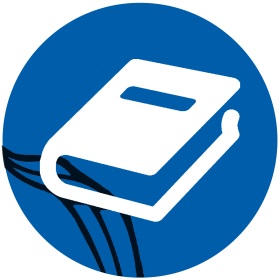 7th Grade Prefixes, Suffixes, and Roots ListPrefixesa-: onac-/ad-: motion toward, addition tobe: on, awayin-: notinter-: between, amongmal-: badmid-: middleper-: through; completelypost-: aftertrans-: over, across, throughuni-: having or consisting of only oneRootsbiblio: bookbio: life, living matterchron: timedem: peopledict: to speak, say, or talkdo-: master; buildinggeo: earth, soil, globalgram: write, draw, recordgraph: writing recordinggrat: beloved, pleasing, dear, agreeable; grateful, thankful, pleasedjust: law, fair and rightknow: to understandleg: lawlum: lightman: handmigr: movemim: imitate, copymort: deathmyst: a secret rite; one whose eyes are closedpeti: to ask for, request, strive afterphon-: soundphoto: lightrupt: break, burstscrib/scrip-: write, writtensent: feeling, sensation, perception through the senses, to be aware, to discern by the sensessist: standsol: alone-spir-: breathe super: above, over, more, higher in quantity and qualitytele: distant, far completetest: witness or seetract: to pull, drag vac: emptyvit/viv: lifevers: to turnSuffixes-ance: the act of-ancy: the state of beingant-/ent-: one who performs-er: one who-ess: female-ible: can be done, worthy of being, able to be, tending to, capacity for-ious: full of ism: fact of being, manner of action, belief-ity: state, quality, or condition of-il: ability to, capable of, suitable for; pertaining to, like, belonging to, tending to-le: apt to-ly: like, in the manner of-ment: the act of quality of -ness: condition or quality of being	-tion: the thing that is